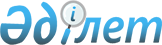 Некоторые вопросы Министерства внутренних дел Республики КазахстанПостановление Правительства Республики Казахстан от 3 марта 2004 года N 261
      В соответствии с Указом Президента Республики Казахстан от 23 декабря 2003 года 
      N 1255 "О мерах по дальнейшему совершенствованию системы государственного управления Республики Казахстан" Правительство Республики Казахстан постановляет: 
      1. Образовать Комитет по борьбе с наркобизнесом и контролю за оборотом наркотиков Министерства внутренних дел Республики Казахстан (далее - Комитет). 
      2. Утвердить прилагаемые: 
      1) утратил силу постановлением Правительства РК от 22.06.2005 N 607.

      2) изменения и дополнения, которые вносятся в некоторые решения Правительства Республики Казахстан. 

      Сноска. Пункт 2 с изменением, внесенным постановлением Правительства РК от 22.06.2005 N 607.


      3. Настоящее постановление вступает в силу со дня подписания. 
      Утверждено
постановлением Правительства
Республики Казахстан
от 3 марта 2004 года N 261 Положение
о Комитете по борьбе с наркобизнесом и контролю за оборотом
наркотиков Министерства внутренних дел Республики Казахстан
      Сноска. Положение утратило силу постановлением Правительства РК от 22.06.2005 N 607. Изменения и дополнения, которые вносятся в некоторые
решения Правительства Республики Казахстан
      1.  Утратил силу постановлением Правительства РК от 22.06.2005 N 607.

      2. Утратил силу постановлением Правительства РК от 12.12.2014 № 1315 (вводится в действие по истечении десяти календарных дней после дня его первого официального опубликования).
      3. В постановлении Правительства Республики Казахстан от 2 февраля 2001 года N 176 "Об утверждении Плана приоритетных мероприятий борьбы с наркоманией в Республике Казахстан на 2001-2005 годы" (САПП Республики Казахстан, 2001 г., N 6, ст. 57): 
      1) в пунктах 2 и 3 слова "наркоманией и наркобизнесом Министерства юстиции" заменить словами "наркобизнесом и контролю за оборотом наркотиков Министерства внутренних дел"; 
      2) пункт 4 исключить; 
      3) в Плане приоритетных мероприятий борьбы с наркоманией в Республике Казахстан на 2001-2005 годы, утвержденном указанным постановлением: 
      в тексте слова "КБНН МЮ", "АЗО" и "МКИОС" заменить словами "МВД", "МЗ" и "МИ". 
					© 2012. РГП на ПХВ «Институт законодательства и правовой информации Республики Казахстан» Министерства юстиции Республики Казахстан
				
Премьер-Министр  
Республики Казахстан  Утверждены
постановлением Правительства
Республики Казахстан
от 3 марта 2004 года N 261